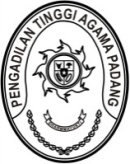 PENGADILAN TINGGI AGAMA PADANGKEPUTUSAN KETUA PENGADILAN TINGGI AGAMA PADANGNOMOR : W3-A/109/OT.01.2/1/2021TENTANGPENUNJUKAN TIM PENYUSUNLAPORAN KINERJA INSTANSI PEMERINTAH (LKjIP)PENGADILAN TINGGI AGAMA PADANGTAHUN 2020KETUA PENGADILAN TINGGI AGAMA PADANG,Menimbang	:	a.	bahwa guna mewujudkan pertanggungjawaban pejabat publik kepada masyarakat tentang kinerja lembaga pemerintah selama satu tahun anggaran, Pengadilan Tinggi Agama Padang harus menyusun Laporan Kinerja Instansi Pemerintah (LKjIP);bahwa untuk efektifnya pelaksanaan penyusunan Laporan Kinerja Instansi Pemerintah (LkjIP) Pengadilan Tinggi Agama Padang Tahun 2020, dipandang perlu membentuk Tim Penyusun;bahwa yang namanya tersebut dalam lampiran keputusan ini, dipandang cakap dan mampu untuk melaksanakan tugas tersebut;Mengingat   	:	1.	Undang-Undang Nomor 3 Tahun 2009 tentang Perubahan atas Undang-Undang Nomor 14 Tahun 1985 tentang Mahkamah Agung;Undang-Undang Nomor 50 Tahun 2009 tentang Perubahan Kedua atas Undang-Undang Nomor 7 Tahun 1989 tentang Peradilan Agama; Undang-Undang Nomor 5 Tahun 2014 tentang Aparatur Sipil Negara;Peraturan Pemerintah Nomor 8 Tahun 2006 tentang Pelaporan Keuangan dan Kinerja Instansi Pemerintah;Peraturan Presiden Nomor 29 Tahun 2014 tentang Sistem Akuntabilitas Kinerja Instansi Pemerintah;Peraturan Menteri Pemberdayaan Aparatur Negara dan Reformasi Birokrasi Nomor 53 Tahun 2014 tentang Petunjuk Teknis Penetapan Kinerja dan Pelaporan Kinerja dan Tata Cara Reviu Atas Laporan Kinerja Instansi Pemerintah;Surat Sekretaris Mahkamah Agung RI Nomor 1931A/SEK/OT.01.2/11/2020 tentang Penyampaian Dokumen SAKIP;M E M U T U S K A NMenetapkan	:	KEPUTUSAN KETUA PENGADILAN TINGGI AGAMA PADANG TENTANG PENUNJUKAN TIM PENYUSUN LAPORAN KINERJA INSTANSI PEMERINTAH (LKjIP) PENGADILAN TINGGI AGAMA PADANG TAHUN 2020;KESATU 	:	Menunjuk tim penyusun Laporan Kinerja Instansi Pemerintah (LKjIP) Pengadilan Tinggi Agama Padang Tahun 2020 dengan susunan sebagaimana tersebut dalam lampiran keputusan ini;KEDUA	:	Tim bertugas menyusun Laporan Kinerja Instansi Pemerintah (LKjIP) Pengadilan Tinggi Agama Padang Tahun 2020 dan memberikan laporan secara tertulis kepada satgas SAKIP Pengadilan Tinggi Agama Padang;KETIGA	:	Keputusan ini berlaku terhitung sejak tanggal ditetapkan dengan ketentuan apabila terdapat kekeliruan akan diperbaiki sebagaimana mestinya;Ditetapkan di Padang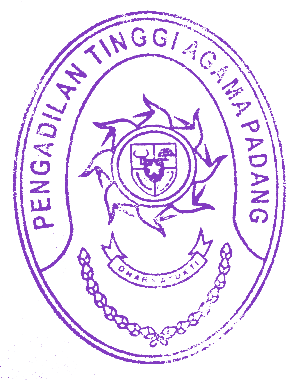 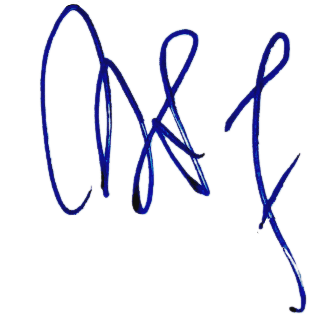 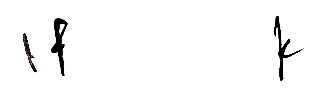 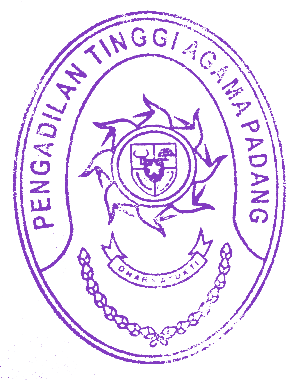 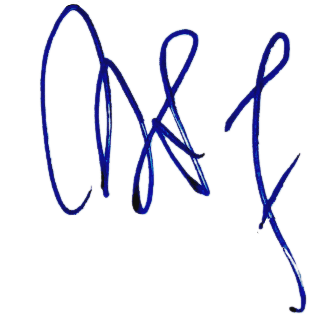 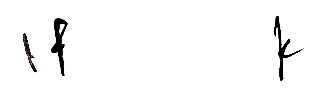 pada tanggal 4 Januari 2021KETUA PENGADILAN TINGGI AGAMA PADANG,Drs. H. ZEIN AHSAN, M.H.NIP. 195508261982031004LAMPIRAN KEPUTUSAN KETUAPENGADILAN TINGGI AGAMA PADANGNOMOR	: W3-A/109/OT.01.2/1/2021TANGGAL	: 4 JANUARI 2021TIM PENYUSUNLAPORAN KINERJA INSTANSI PEMERINTAH (LKjIP)PENGADILAN TINGGI AGAMA PADANGTAHUN 2020KETUA PENGADILAN TINGGI AGAMAPADANG,Drs. H. ZEIN AHSAN, M.H.NIP. 195508261982031004	LAMPIRAN KEPUTUSAN KETUAPENGADILAN TINGGI AGAMA PADANGNOMOR	: W3-A/109/OT.01.2/1/2021TANGGAL	: 4 JANUARI 2021PEMBAGIAN TIM PENYUSUNLAPORAN KINERJA INSTANSI PEMERINTAH (LKjIP)PENGADILAN TINGGI AGAMA PADANGTAHUN 2020KETUA PENGADILAN TINGGI AGAMAPADANG,Drs. H. ZEIN AHSAN, M.H.NIP. 195508261982031004	Penanggung jawab:Ketua Pengadilan Tinggi Agama PadangWakil Ketua Pengadilan Tinggi Agama PadangKetua:Sujarwo, S.H.Wakil KetuaIrsyadi, S.Ag., M.Ag.Sekretaris:Ismail, S.H.I., M.A.Anggota:Mukhlis, S.H.Muhammad Rafki, S.HDamris, S.H.Elvi Yunita, S.H., M.H.Hj. Nurmiswati Millia Sufia, S.E.,S.H.,M.M.Rifka Hidayat, S.H.Nora Oktavia, S.H Hj. Alifah, S.H.Drs. DaryamurniElsa Rusdiana, S.E.Aidil Akbar, S.E.Fadhliamin, S. SI.Berki Rahmat, S.Kom.Mursyidah, S.AP.Listya Rahma, A.Md.Fitrya Rafani, A.Md.Efri SukmaWinda Harza, S.H.Yova Nelindy, A.Md.Penanggung jawab:Ketua Pengadilan Tinggi Agama PadangWakil Ketua Pengadilan Tinggi Agama PadangKetua:Sujarwo, S.H.Wakil KetuaIrsyadi, S.Ag., M.Ag.Sekretaris:Ismail, S.H.I., M.A.BAB IKoordinatorAnggota::Mukhlis, S.H.Hj. Nurmiswati Elsa Rusdiana, S.E.Berki Rahmat, S.Kom.Mursyidah, S.AP.BAB IIKoordinatorAnggota::Elvi Yunita, S.H., M.H.Fadhliamin, S. SI.Fitrya Rafani, A.Md.Efri SukmaYova Nelindy, A.Md.BAB IIIKoordinatorAnggota::Muhammad Rafki, S.H.Damris, S.H.Millia Sufia, S.E.,S.H.,M.M.Rifka Hidayat, S.H.Nora Oktavia, S.H Hj. Alifah, S.H.	Drs. DaryamurniAidil Akbar, S.E.Listya Rahma, A.Md.Winda Harza, S.H.